Aufgabe 1a: Beschreibt das Bild mündlich und zieht Rückschlüsse auf die Bedeutsamkeit der A7. M1 Ansicht A7. Quelle: Kleine Landeskunde Südniedersachsen, S. 173. 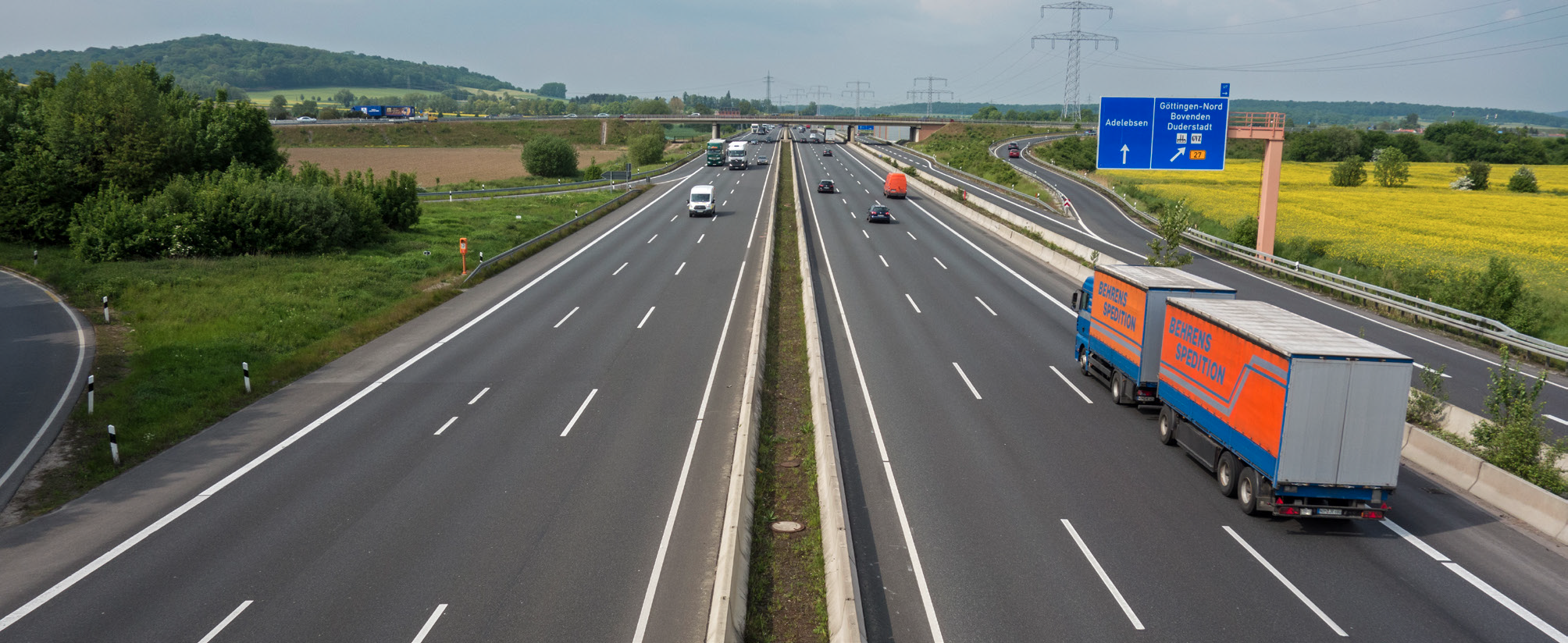 Aufgabe 1b: Lest den einführenden Textabschnitt auf S. 172.Aufgabe 1c: Zeichnet den gesamten Verlauf der A7 in die Karte M3. Nennt anschließend die Bundesländer und Städte durch die die A7 verläuft. Nutzt hierzu einen Atlas.__________________________________________________________________________________________________________________________________________________________________________________________________________________________________________________________________________________________________________________________________________________________________________________________________________________________________________________________________________________________________________________________________________________________________________________________________________________________________________________________________________________________________________________________________________________________Aufgabe 2a: Lest einen der drei Textabschnitte zur historischen Bedeutung der A7 („Historische Wegführung“, „Baugeschichte im Nationalsozialismus“ und „Lückenschluss in den 1950er Jahren“) auf S. 172.Aufgabe 2b: Arbeitet die historischen Veränderungen und die damit einhergehende historische Bedeutung der A7 aus den Textabschnitten in Stichpunkten heraus und tragt die Stichpunkte in die Tabelle M2 ein. M2 Historische Veränderung und historische Bedeutung der A7.Aufgabe 3a: Lest den Textabschnitt „Die A7 heute“ auf S. 173.Aufgabe 3b: Nehmt begründet Stellung: Spielt die A7 auch für euren Alltag eine wichtige Rolle?              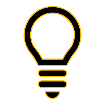           Tipp: Denkt hierbei auch an die Ferienzeit!_______________________________________________________________________________________________________________________________________________________________________________________________________________________________________________________________________________________________________________________________________________________________________________________________________________________________________________________________________________________________________________________________________________________________________________________________________________________________________________________________________________________________________________________________________________________________________________________________________________________________________________________________________________________________________________________________________________________________________________________________________________________________________________________________________________________________________________________________________Aufgabe 3c: Nennt alternative oder öffentliche Verkehrsmittel, die ihr im Alltag nutzt. Recherchiert im Internet, welche Alternativen es in eurer Stadt/eurem Landkreis zum Auto gibt.___________________________________________________________________________________________________________________________________________________________________________________________________________________________________________________________________________________________________________________________________________________________________________________________________________________________________________________________________________________________________________________________________________________________________________________________________________________________________________________________________________________________________________________________________________________________________________________________________________________________________M3 Deutschlandkarte. Quelle: Georg-August-Universität Göttingen, Geographisches Institut (2018).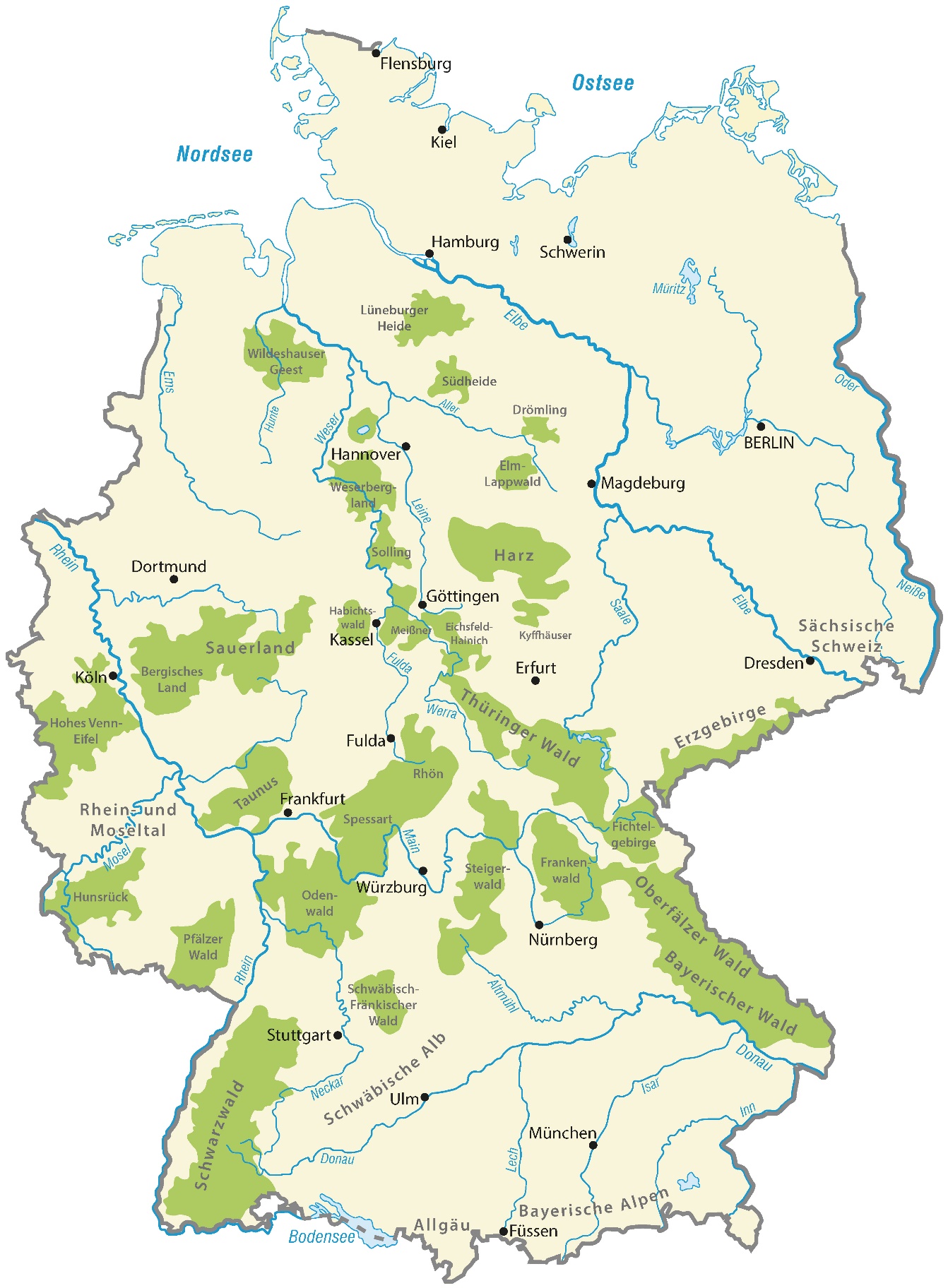 KLEINE LANDESKUNDE SÜDNIEDERSACHSENKLEINE LANDESKUNDE SÜDNIEDERSACHSEN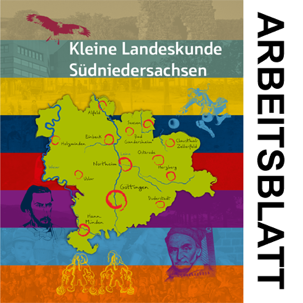 Thema:Seite:Name:Datum:…vor dem 20. Jhdt.… zur Zeit des Nationalsozialismus… seit den 1950ernDie A7…Historische Bedeutung der A7…